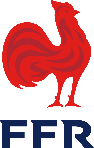 ¹ Rassemblements autorisés dans les classes d’âge suivantes : « Ecole de rugby », Masculins « moins de 16 ans », Masculins « moins de 19 ans », Masculins « 18 ans et plus » (uniquement dans les compétitions de 3ème division fédérale, Honneur, Promotion d’Honneur, 1ère, 2ème, 3ème, 4ème séries et les équipes réserves de ces mêmes compétitions) ; Féminines « moins de 15 ans », Féminines « moins de 18 ans à XV et à X », Féminines « 18 ans et plus » (uniquement en Fédérales Féminines 1 et 2, Féminines régionales à X et Championnat de France Féminines à 7) – pour tout complément d’information merci de vous référer à l’article 218 des Règlements Généraux de la F.F.RL’homologation d’un rassemblement pour les clubs dont l’équipe « UNE » masculineévolue en 1ère division fédérale ou dont l’équipe « UNE » féminine évolue en Elite 1 ou 2 est du ressort de la F.F.RNom du rassemblement :Numéro du rassemblement :Club bénéficiaire / support :Ligue référente : Compétition concernée¹ :Validation de la ligue du club supportValidation de la ligue du club supportValidation de la ligue limitrophe (le cas échéant)Validation de la ligue limitrophe (le cas échéant)CachetCachetSignature du PrésidentSignature du PrésidentValidation de la Fédération Française de RugbyValidation de la Fédération Française de RugbyValidation de la Fédération Française de RugbyValidation de la Fédération Française de RugbyValidation de la Fédération Française de RugbyCachetCachetSignatureSignatureAssociation AAssociation AAssociation BAssociation BNomNomCodeCodeDateDateCachetCachetSignature du Président Signature du Président Association CAssociation CAssociation DAssociation DNomNomCodeCodeDateDateCachetCachetSignature du Président Signature du Président Association EAssociation EAssociation FAssociation FNomNomCodeCodeDateDateCachetCachetSignature du Président Signature du Président Association GAssociation GAssociation HAssociation HNomNomCodeCodeDateDateCachetCachetSignature du Président Signature du Président Association IAssociation IAssociation JAssociation JNomNomCodeCodeDateDateCachetCachetSignature du Président Signature du Président Association KAssociation KAssociation LAssociation LNomNomCodeCodeDateDateCachetCachetSignature du Président Signature du Président Association MAssociation MAssociation NAssociation NNomNomCodeCodeDateDateCachetCachetSignature du Président Signature du Président 